Załącznik nr 7 do SWZNr sprawy RG.271.22.2022.ZPWykonawca:Nazwa: ……………………………………..Adres: ………………………………………..TABELA OCENY TECHNICZNEJDla postępowania pn.:Dostawa sprzętu komputerowego w ramach programu Granty  PPGR - Wsparcie dzieci i rodzin pegeerowskich w rozwoju cyfrowym -Granty PPGRCZĘŚĆ 4 – TabletyUWAGA: Podane w tabeli wymagania należy traktować jako minimalne. Dopuszcza się składanie ofert na urządzenia lepsze, a przynajmniej równoważne pod każdym względem. Wykonawca powinien określić w opisie przedmiotu zamówienia – producenta urządzenia oraz nazwę oferowanego produktu i ewentualne inne cechy konieczne do jego jednoznacznego zidentyfikowania oraz wykazać, że oferowane przez niego urządzenia spełniają wymagania określone przez Zamawiającego poprzez dokładne opisanie oferowanych urządzeń w kolumnie nr 3 (Parametry oferowane przez Wykonawcę)Niniejszy formularz powinien zostać opatrzony kwalifikowanym podpisem elektronicznym, lub podpisem zaufanym(gov.pl) lub elektronicznym podpisem osobistym(edowód) TabletyTabletyTabletyProducent: …………………………………………………………………………………………………………………………………………..oferowany Model: ………………………………………………………………………………………………………..Producent: …………………………………………………………………………………………………………………………………………..oferowany Model: ………………………………………………………………………………………………………..Producent: …………………………………………………………………………………………………………………………………………..oferowany Model: ………………………………………………………………………………………………………..KomponentMinimalne wymagane parametryPARAMETRY OFEROWNYE PRZEZ WYKONAWCĘZastosowanieTablet będzie wykorzystywany dla potrzeb aplikacji biurowych, aplikacji edukacyjnych, dostępu do Internetu oraz poczty elektronicznej.EkranMinimum 10.0” RozdzielczośćMin 1920x1200TypDotykowyPamięć RAMMinimum 4GBDyskMinimum 64GBAparaty fotoRozdzielczość kamery tylnej minimum 5MPRozdzielczość kamery przedniej minimum 2MPŁączność bezprzewodowaStandard WIFI minimum: IEEE 802.11 b/g/n oraz BluetoothBateria / ZasilaczMinimum 6000mAh, Dedykowana ładowarkaGwarancja / Wsparcie techniczneMinimum 12 miesięczna gwarancja producenta Karta gwarancyjnaGwarancja świadczona w standardzie wysyłkowym (na koszt Wykonawcy, producenta lub autoryzowanego punktu serwisowego).Usunięcie awarii w ciągu 5 dni roboczych od otrzymania zgłoszenia (przyjmowanie zgłoszeń w dni robocze w godzinach 8.00  15.00 telefonicznie). 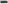 W przypadku braku możliwości naprawy w w/w terminie nastąpi podstawienie sprzętu zastępczego na czas naprawy o nie gorszych parametrach technicznych.Serwis urządzeń musi byś realizowany przez producenta lub autoryzowanego partnera serwisowego producenta – wymagane oświadczenie Wykonawcy potwierdzające, że serwis będzie realizowany przez Producenta lub autoryzowanego partnera serwisowego producenta (należy dołączyć do oferty). Serwis urządzeń musi być realizowany zgodnie z wymaganiami normy ISO 9001 – do oferty należy dołączyć dokument potwierdzający, że serwis urządzeń będzie realizowany zgodnie z tą normą. Dostęp do aktualnych sterowników zainstalowanych w komputerze przenośnym urządzeń, realizowany poprzez podanie identyfikatora klienta lub modelu komputera przenośnego lub numeru seryjnego komputera przenośnego, na dedykowanej przez producenta stronie internetowej – należy podać adres strony oraz sposób realizacji wymagania (opis uzyskania w/w informacji) Niezawodność / jakość wytwarzania, instrukcjePotwierdzona certyfikatamiCertyfikat ISO 9001 dla producenta sprzętuCertyfikat ISO 14001 dla producenta sprzętuDeklaracja zgodności CEInstrukcja w języku polskim